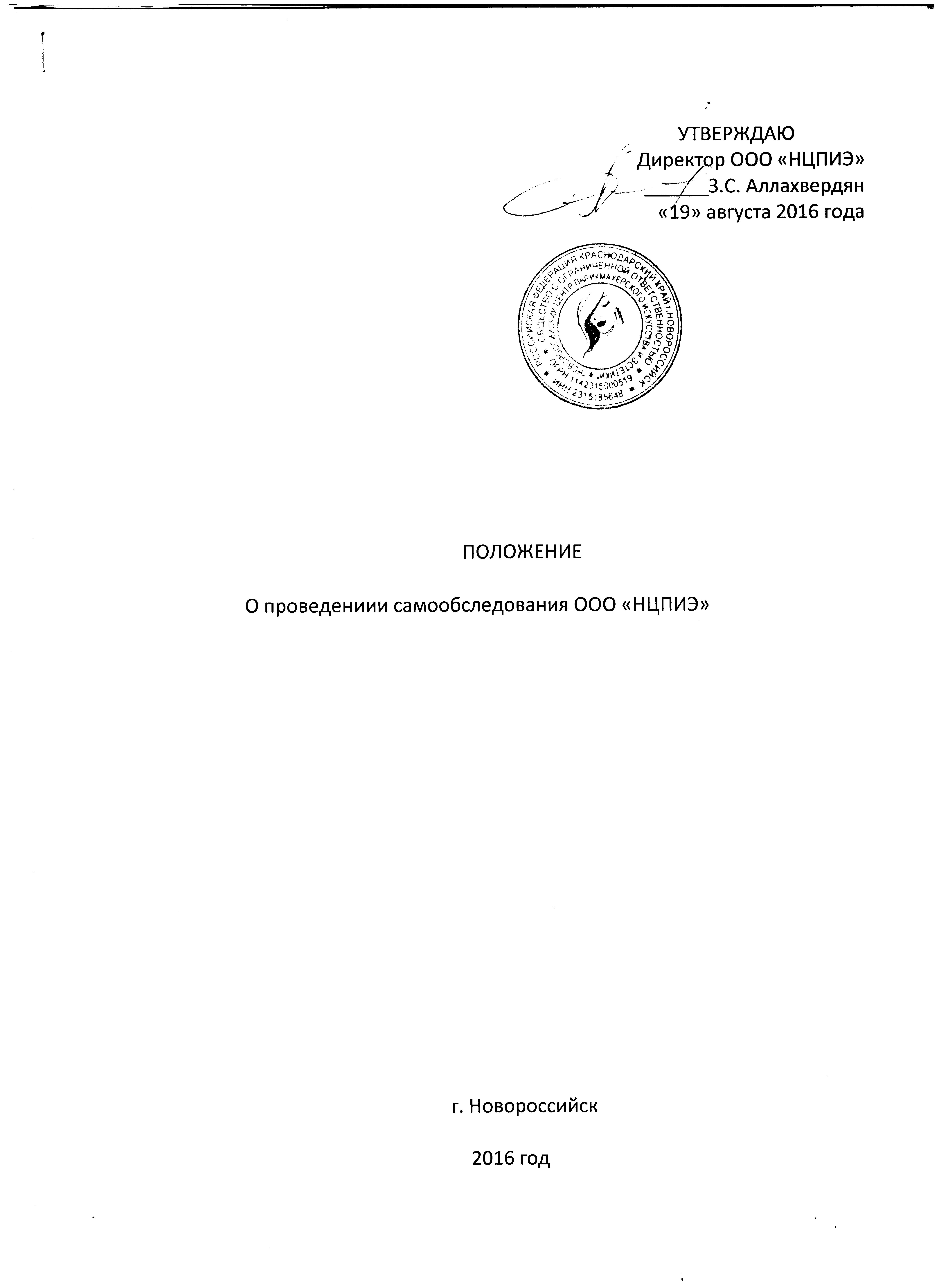 Настоящее Положение о проведении самообследования (далее – ООО «НЦПИЭ»Положение о самообследовании) ООО «Новороссийский центр парикмахерского искусства и эстетики» разработано в соответствии с Федеральным законом № 273-ФЗ «Об образовании в Российской Федерации» от 29.12.2012. ОБЩИЕ ПОЛОЖЕНИЯ1.1. Положение о самообследовании определяет порядок проведения самообследования, сроки и форму проведения, состав лиц, привлекаемых для его проведения, требования к содержанию и структуре отчета о самообследовании. 1.2. Целью проведения самообследования является обеспечение доступности и открытости информации о деятельности ООО «НЦПИЭ», а также подготовка отчета о результатах самообследования (далее - отчет). 1.3. Самообследование проводится ООО «НЦПИЭ» ежегодно. 1.4. Отчет о результатах самообследования утверждается директором ООО «НЦПИЭ». 2. ПОРЯДОК ПРОВЕДЕНИЯ САМООБСЛЕДОВАНИЯ 2.1. Процедура самообследования включает в себя следующие этапы: - планирование и подготовка работ по самообследованию; - организация и проведение самообследования; - обобщение полученных результатов и на их основе формирование отчета; - рассмотрение и утверждение отчета. 2.2. В процессе самообследования проводится оценка: - организационно-правового обеспечения образовательной деятельности; - структуры и системы управления; - содержания и качества подготовки обучающихся; - организации учебного процесса; - востребованности выпускников; - качества кадрового обеспечения; - качества учебно-методического обеспечения; - качества информационного обеспечения; - качества библиотечного обеспечения; - качества материально-технической базы; - функционирования внутренней системы оценки качества образования; - а также анализ иных показателей деятельности ООО «НЦПИЭ». 3. СРОКИ И ФОРМА ПРОВЕДЕНИЯ САМООБСЛЕДОВАНИЯ 3.1. Сроки, форма проведения самообследования, состав лиц, привлекаемых для его проведения, структура отчета о самообследовании определяются приказом директора ООО «НЦПИЭ» ежегодно. 3.2. В комиссию по проведению самообследования включаются директор и педагогические работники ООО «НЦПИЭ». 3.3. В ходе самообследования оценивается деятельность ООО «НЦПИЭ» за год по состоянию на 19 августа текущего года. 4. ОФОРМЛЕНИЕ РЕЗУЛЬТАТОВ САМООБСЛЕДОВАНИЯ 4.1. Отчет о самообследовании ООО «НЦПИЭ» рассматривается и утверждается директором ООО «НЦПИЭ» и заверяется печатью. 4.2. Не позднее 18 августа текущего года отчет размещается на официальном сайте ООО «НЦПИЭ». 